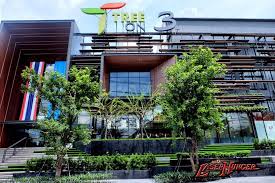         Tree On 3  TAE Kwon Do 2018             -การแข่งขันมีประเภทเดี่ยวและทีม 3 คน                   -คลาสสโมสรแบ่งสาย   1 คู่                    -คลาสโรงเรียนแบ่งสาย 1 คู่                   -ซิกบล็อก ,พุมเซ่                   -คลาส B แบ่ง 4                             -สอบถามรายละเอียดโทร *คุณเต๋า 090-969-7452**รับจำนวนจำกัด**ได้เหรียญทุกคน**ถ้วยทีมยอดเยี่ยมวันเสาร์ ที่ 24 กุมภาพันธ์ 2561	ขอเชิญทีมนักกีฬาและโค้ชผู้ฝึกสอนทุกท่านและชมรมสโมสรเป็นเกียรติเข้าร่วมการแข่งขันแมทพัฒนานักกีฬาเทควันโด รายการ Tree On 3 TAE Kwon Do 20171. ระเบียบการแข่งขันมีความประสงค์ที่จะจัดการแข่งขันกีฬาเทควันโด ณ .ลานกิจกรรม ชั้น G ศูนย์การค้า ถ.พระราม 3 เขตบางคอแหลมเพื่อให้การดำเนินการจัดการแข่งขันกีฬาเทควันโดเป็นไปด้วยความเรียบร้อย จึงเห็นควรกำหนดระเบียบการกติกา และข้อบังคับการแข่งขันกีฬาเทควันโด ขึ้นดังนี้ข้อ 1. ประเภทการแข่งขัน	- ประเภทการจัดการแข่งขันแบ่งเป็น 2 ประเภท ( ต่อสู้เดี่ยว / ต่อสู้ทีม 3 คน )	3.1 การแข่งขันประเภท เคียวรูกิ ( ต่อสู้เดี่ยว, คู่ )		- ประเภทยุวชน ชายและหญิง             อายุ 3-4 ปี        (พ.ศ. 2558-2557)		- ประเภทยุวชน ชายและหญิง		อายุ 5-6 ปี	(พ.ศ. 2556-2555)		- ประเภทยุวชน ชายและหญิง		อายุ 7-8 ปี	( พ.ศ.2554-2553)		- ประเภทยุวชน ชายและหญิง		อายุ 9-10 ปี	( พ.ศ. 2552-2551)		- ประเภทยุวชน ชายและหญิง		อายุ 11-12 ปี	( พ.ศ. 2550-2549)		- ประเภทเยาวชน ชายและหญิง	อายุ 13 – 14 ปี	( พ.ศ.2548– 2547 )		- ประเภทเยาวชน ชายและหญิง	อายุ 15 – 17 ปี	( พ.ศ.2546– 2545)3.2 การแข่งขันประเภท ซิกบล็อก , แพทเทริน์ 1(เดี่ยว , คู่ )	- การแข่งขันแบ่งออกเป็น 3 CLASS ดังนี้- CLASS B               เตะได้ทุกอย่าง- CLASS Cห้ามเตะหัว หมุนเตะได้  ถ้านักกีฬาในคลาสนี้ทำผิดกติกาดังกล่าว จะทำการเตือนก่อน ครั้งค่อไปตัด คัมเจิม 1 คะแนน ทันที- CLASS โรงเรียนห้ามเตะหัว และลูกหมุนเตะทุกกรณี   นักกีฬาที่ลงในคลาสนี้ มีคุณสมบัติไม่เกินสายเหลือง สำหรับนักเรียนที่เรียนในโรงเรียน สัปดาห์ละ 1 – 2 วัน เท่านั้น…หมายเหตุ..            อาจารย์ทุกท่านกรุณาใช้วิจารณญาณในการส่งรุ่นแข่งขัน-การแข่งขันประเภท เคียวรูกิ ( ต่อสู้ทีม 3 คน ) น้ำหนักรวม            - ประเภทยุวชน ชายและหญิง  อายุ 3-4 ปี       น้ำหนักไม่เกิน 54 กก.	- ประเภทยุวชน ชายและหญิง	อายุ 5-6 ปี         น้ำหนักไม่เกิน 63 กก.	- ประเภทยุวชน ชายและหญิง อายุ 7-8 ปี         น้ำหนักไม่เกิน 75 กก. 	- ประเภทยุวชน ชายและหญิง	อายุ 9-10 ปี      น้ำหนักไม่เกิน 100 กก.	- ประเภทยุวชน ชายและหญิง	อายุ 11-12 ปี    น้ำหนักไม่เกิน 120 กก.	- ประเภทเยาวชน ชายและหญิง อายุ 13 – 14 ปี  น้ำหนักไม่เกิน 140 กก.- รุ่นการแข่งขันประเภท เคียวรูกิ รุ่นน้ำหนักที่กำหนดให้มีการแข่งขัน*ประเภทยุวชนชายและหญิง อายุ 3-4 ปี รุ่น A 		น้ำหนักไม่เกิน 15 กก.รุ่น B		น้ำหนัก 15 กก. แต่ไม่เกิน 18 กก.รุ่น C		น้ำหนัก 18 กก. แต่ไม่เกิน 21 กก.รุ่น D		น้ำหนัก 21 กก. แต่ไม่เกิน 24 กก.รุ่น E 		น้ำหนัก 24กก. ขึ้นไป*ประเภทยุวชน ชายและหญิง อายุ 5-6 ปีรุ่น A			น้ำหนักไม่เกิน 18 กก.รุ่น B			น้ำหนัก 18 กก. แต่ไม่เกิน 21กก.รุ่น C			น้ำหนัก 21 กก. แต่ไม่เกิน 24 กก.รุ่น D			น้ำหนัก 24 กก. แต่ไม่เกิน 27 กก.รุ่น E			น้ำหนัก 27 กก. แต่ไม่เกิน 30 กก.รุ่น F			น้ำหนัก 30 กก. ขึ้นไป *ประเภทยุวชน ชายและหญิง อายุ 7-8 ปี 1.รุ่น A			น้ำหนักไม่เกิน 20 กก.2.รุ่น B			น้ำหนัก 20 กก. แต่ไม่เกิน 23 กก.3.รุ่น C			น้ำหนัก 23 กก. แต่ไม่เกิน 26กก.4.รุ่นD			น้ำหนัก 26กก. แต่ไม่เกิน 29 กก.5.รุ่น E			น้ำหนัก 29 กก. แต่ไม่เกิน 32 กก.6.รุ่น F			น้ำหนัก 32 กก. ขึ้นไป*ประเภทยุวชน ชายและหญิง อายุ 9-10 ปี รุ่น A			น้ำหนักไม่เกิน 24 กก.รุ่น B			น้ำหนัก 24 กก. แต่ไม่เกิน 27 กก.รุ่น C			น้ำหนัก 27 กก. แต่ไม่เกิน 30 กก.รุ่น D			น้ำหนัก 30 กก. แต่ไม่เกิน 33 กก.รุ่น E			น้ำหนัก 33 กก. แต่ไม่เกิน 36 กก.รุ่น F			น้ำหนัก 36 กก. แต่ไม่เกิน 39 กก.รุ่น G			น้ำหนัก 39 กก. ขึ้นไป*ประเภทยุวชน ชายและหญิง อายุ 11-12 ปี   1.รุ่น A			น้ำหนักไม่เกิน 28 กก.2.รุ่น B			น้ำหนัก 28 กก. แต่ไม่เกิน 31 กก.3.รุ่น C			น้ำหนัก 31 กก. แต่ไม่เกิน 34 กก.4.รุ่น D			น้ำหนัก 34 กก. แต่ไม่เกิน 37 กก.6.รุ่น E			น้ำหนัก 37 กก. แต่ไม่เกิน 40 กก.7.รุ่น F			น้ำหนัก 40 กก. แต่ไม่เกิน 43 กก.8.รุ่น G			น้ำหนัก 43 กก. แต่ไม่เกิน 46 กก.9.รุ่น H			น้ำหนัก 46 กก. ขึ้นไป*ประเภทเยาวชน ชายและหญิง อายุ 13-14 ปี 1.รุ่น A			น้ำหนักไม่เกิน 37 กก.2.รุ่น B			น้ำหนัก 37 กก. แต่ไม่เกิน 40 กก.3.รุ่น C			น้ำหนัก 40 กก. แต่ไม่เกิน 43 กก.4.รุ่น D			น้ำหนัก 43 กก. แต่ไม่เกิน 46 กก.5.รุ่น E			น้ำหนัก 46 กก. แต่ไม่เกิน 49 กก.6.รุ่น F			น้ำหนัก 49 กก. แต่ไม่เกิน 52 กก.7.รุ่น G			น้ำหนัก 52 กก. แต่ไม่เกิน 55 กก.8.รุ่น H			น้ำหนัก 55 กก. ขึ้นไป*ประเภทเยาวชนชาย อายุ 15-17 ปี .1.รุ่น A			น้ำหนักไม่เกิน 45 กก.2.รุ่น B			น้ำหนัก 45 กก. แต่ไม่เกิน 48 กก.3.รุ่น C			น้ำหนัก 48 กก. แต่ไม่เกิน 51 กก.4.รุ่น D			น้ำหนัก 51 กก. แต่ไม่เกิน 54 กก.5.รุ่น E			น้ำหนัก 54 กก. แต่ไม่เกิน 57 กก.6.รุ่น F			น้ำหนัก 57 กก. แต่ไม่เกิน 60 กก.7.รุ่น G			น้ำหนัก 60 กก. แต่ไม่เกิน 63กก.8.รุ่น H			น้ำหนัก 63 กก. แต่ไม่เกิน 66 กก.9.รุ่น I			น้ำหนัก 66 กก. แต่ไม่เกิน 69 กก.10.รุ่น J		น้ำหนัก 69 กก. ขึ้นไป*ประเภทเยาวชนหญิง อายุ 15-17 ปี 1.รุ่น A			น้ำหนักไม่เกิน 42 กก.2.รุ่น B			น้ำหนัก 42 กก. แต่ไม่เกิน 45กก.3.รุ่น C			น้ำหนัก 45 กก. แต่ไม่เกิน 48 กก.4.รุ่น D			น้ำหนัก 48 กก. แต่ไม่เกิน 51 กก.5.รุ่น E			น้ำหนัก 51 กก. แต่ไม่เกิน 54 กก.6.รุ่น F			น้ำหนัก 54 กก แต่ไม่เกิน 57 กก.7.รุ่น G			น้ำหนัก 57 กก. แต่ไม่เกิน 60 กก.8.รุ่น H			น้ำหนัก 60 กก. แต่ไม่เกิน 63 กก.9.รุ่น I			น้ำหนัก 63 กก. แต่ไม่เกิน 66 กก.10.รุ่น J		น้ำหนัก 66 กก. ขึ้นไป- รุ่นการแข่งขันประเภท ท่ารำสายขาวทำซิกบล็อก  ,สายเหลืองทำแพทเทริน์ 1-วิธีการจัดการแข่งขัน	1.วิธีการแข่งแบบจับคู่ต่อสู้ตามรุ่นอายุน้ำหนักแข่งคู่เดียวได้เหรียญทุกคน เหรียญทอง ; เหรียญเงิน2.ทำการแข่งขันทั้ง 3 ยกไม่มีจับแพ้เว้นแต่สู้ไม่ได้- คุณสมบัติของนักกีฬา1. มีคุณสมบัติตั้งแต่สายขาว – สายเหลือง2. นักกีฬา 1 คน มีสิทธิสมัครแข่งขัน ได้เพียง 1 รุ่นเท่านั้น ( ยกเว้น ประเภทต่อสู้ทีม /ท่ารำ )3. เป็นผู้ยอมรับและปฎิบัติตามกฎกติกาการแข่งขันเทควันโด(ข้อจำกัดเฉพาะแมท)- การสมัครแข่งขัน ผู้สมัครแข่งขันต้องสมัครผ่านเวป ธารน้ำ ตามข้อบังคับ ดังต่อไปนี้	-นำสำเนาบัตรประจำตัวประชาชน และพร้อมแสดงตัวจริงในวันชั่งน้ำหนัก (กรณียังไม่มี	บัตรประจำตัวประชาชน ให้ใช้สำเนาสูติบัตร หรือสำเนาทะเบียนบ้าน พร้อมแสดงตัว	จริงในวันชั่งน้ำหนักเช่นกัน)- กติกาการแข่งขันเทควันโด ประเภทเคียวรูกิ ( ต่อสู้ )	1. ใช้กติกาการแข่งขันสากลของ สหพันธ์เทควันโดโลก ฉบับปัจจุบันและที่กำหนดขึ้นเป็นการเฉพาะแมทนี้	2. ชุดการแข่งขันให้ใช้ตามกติกาการแข่งขันเทควันโดสากล	3. สนามแข่งขัน 8 เหลี่ยม ขนาด 8x8 เมตร 	4.การแข่งขันใช้อุปกรณ์ตัดสินไฟฟ้า- อุปกรณ์การแข่งขัน	1. นักกีฬา ต้องใส่ สนับแขน ซ้าย-ขวา และสนับขา ซ้าย-ขวา	2. นักกีฬา ต้องใส่ เกราะแดง หรือเกราะน้ำเงิน ตามสายแข่งขัน	3 นักกีฬา ต้องใส่ เฮดการ์ด และนักกีฬาชาย ต้องใส่กระจับ4. นักกีฬา ยุวชนอายุ 13-14 ปี และนักกีฬาเยาวชนอายุ 15-17 ปี ต้องใส่ฟันยาง , ถุงมือ , ถุงเท้า        สำหรับการแข่งขัน* หมายเหตุ	นักกีฬาต้องนำอุปกรณ์มาเอง อุปกรณ์ต้องได้รับการตรวจสอบมาตรฐาน จากฝ่ายตรวจสอบก่อนลงแข่งขัน อุปกรณ์เพิ่มเติมที่สามารถใส่ลงแข่งขันได้สนับเข่าแข้งและสนับแขนศอก ( ต้องเป็นวัสดุที่ไม่มีวัสดุแข็ง เช่น โลหะ พลาสติก )หลังเท้าชนิดที่ใช้สำหรับการแข่งขัน- เวลาที่ใช้ในการแข่งขัน กำหนดให้มีการแข่งขันคู่ละ 3 ยก โดยกำหนดเวลาดังนี้	1. รุ่นยุวชนและเยาวชน ชาย / หญิง แข่งขัน 1 นาที พัก 30 วินาที 3 ยก	2.นักกีฬาต้องมาแข่งขันตามเวลาที่กำหนด หลังจากคู่ก่อนหน้านั้นแข่งเสร็จไม่เกิน 2 นาที	3. ให้นักกีฬารายงานตัวก่อนการแข่งขัน 15 นาที* หมายเหตุ	เวลาการแข่งขันอาจเปลี่ยนแปลงได้จะแจ้งให้ทราบในวันประชุมผู้จัดการทีม-เหรียญรางวัลการแข่งขัน	1.	ชนะเลิศ อันดับ 1               เหรียญทอง		พร้อมเกียรติบัตร	2.	รองชนะเลิศ อันดับ 1		เหรียญเงิน		พร้อมเกียรติบัตร	หลักเกณฑ์การพิจารณาถ้วยรางวัลผู้ฝึกสอนยอดเยี่ยมเกณฑ์การให้คะแนน  นับทุกรุ่นที่มีการแข่งขันยกเว้นคู่พิเศษจะนับคะแนน จากจำนวนเหรียญทองที่มากที่สุดเป็นหลัก จากนั้นจึงนับจากเหรียญเงิน ตามลำดับ การรวมคะแนนจะใช้ระบบคอมพิวเตอร์ถ้วยรางวัลผู้ฝึกสอนยอดเยี่ยม อันดับ 1ถ้วยรางวัลผู้ฝึกสอนยอดเยี่ยม อันดับ 2หากทางคณะกรรมการพบว่านักกีฬาคนใดทุจริตไม่ว่ากรณีใดก็ตามทางคณะกรรมการจะตัดสิทธิ์ในการแข่งขันทันที และมีผลรวมไปถึงการพิจารณาถ้วยรางวัลผู้ฝึกสอนด้วยเช่นกัน- เจ้าหน้าที่ประจำทีม	กำหนดให้มีเจ้าหน้าที่ประจำทีมได้ ไม่เกินทีมละ 3 คน ในขณะทำการแข่งขัน จะอนุญาต ให้ผู้ฝึกสอน หรือผู้ช่วยผู้ฝึกสอนสามารถทำหน้าที่เป็นโค้ชให้นักกีฬาลงสนามได้เพียง 1 คน เท่านั้น และผู้ที่ทำหน้าที่โค้ช จะต้องแต่งกายสุภาพ ไม่ใส่กางเกงขาสั้น รองเท้าแตะไม่สวมหมวกผู้จัดการทีม	1 คน2.ผู้ฝึกสอน                  1 คน.           3. ผู้ช่วยผู้ฝึกสอน	1 คน-กำหนดการรับสมัคร / ชั่งน้ำหนักรับสมัครแข่งขันทางระบบonlineธารน้ำ รับจำนวนจำกัด ตั้งแต่บัดนี้ ถึง วันพฤหัส ที่ 22 กุมภาพันธ์ 2561 เวลา 12:00 น.(ได้ตามจำนวน) แข่งขันวันเสาร์ ที่ 24 กุมภาพันธ์ 2561 เริ่มประชุมโค้ช 08.30 น. ทำการแข่งขัน เวลา 09:00 น. เป็นต้นไป2. ชั่งน้ำหนักเช้าวันเสาร์ ที่ 24 กุมภาพันธ์ 2561 เวลา 06:00 น. – 08:00 น. ณ สนามแข่ง3. สอบถามรายระเอียดเพิ่มเติมได้ที่  *คุณเต๋า 090-969-7452-ไม่มีการประท้วงให้เป็นไปตามที่กรรมการตัดสินหรือฝ่ายจัดเห็นสมควรข้อ 16. อัตราค่าสนับสนุนการสมัครการแข่งขันค่าสมัครเข้าแข่งขัน	ประเภท ต่อสู้เดี่ยว	                       คนละ	500	บาทค่าสมัครเข้าแข่งขัน	ประเภท ต่อสู้ทีม 3 คน 	            ทีมละ  700	บาทค่าสมัครเข้าแข่งขัน	ประเภทท่ารำเดี่ยว                    	คนละ   400	บาทค่าสมัครเข้าแข่งขัน   ประเภท ท่ารำทีม 2 , 3 คน	            ทีมละ	600	บาท****ช่องทางชำระค่าสมัครวันแข่งขัน*  แผนที่ประกอบการเดินทางสู่สนามแข่งขัน*ติดสถานีรถ BRT เจริญราษฏร์ ถ.พระราม 3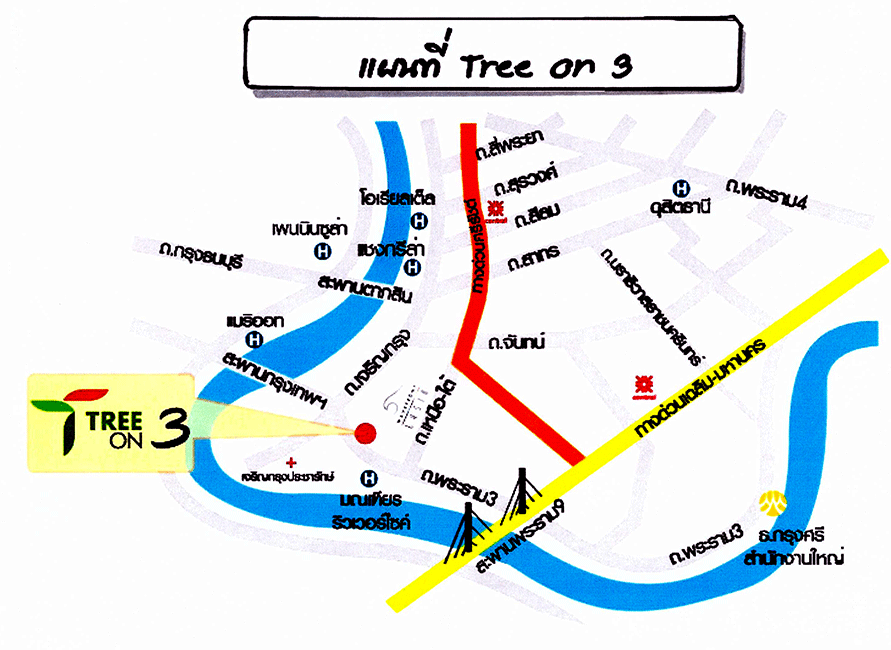 รุ่นอายุขั้นสายท่ารำอายุไม่เกิน 6 ปีสายขาวSix Blockอายุไม่เกิน 8 ปีสายขาวSix Blockอายุไม่เกิน 10 ปีสายขาวSix Blockอายุไม่เกิน 14 ปีสายขาวSix Blockอายุไม่เกิน 6 ปีสายเหลืองแพทเทิน 1อายุไม่เกิน 8 ปีสายเหลืองแพทเทิน  1อายุไม่เกิน 10 ปีสายเหลืองแพทเทิน 1อายุไม่เกิน 14 ปีสายเหลืองแพทเทิน 1อายุ 15  ปีขึ้นไปสายเหลืองแพทเทิน 1